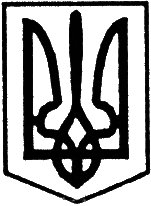 Благовіщенська  районна радаКіровоградської областісімнадцята  сесія сьомого скликаннявід  “25” травня  2018 року                                                     		      № 302м. БлаговіщенськеПро затвердження статутуКомунального некомерційного підприємства“Центр первинної медико-санітарної допомоги Благовіщенської районної ради” Відповідно до Закону України “Про місцеве самоврядування в Україні”, статей 107-108 Цивільного кодексу України, статей 59, 78, 137 Господарського кодексу України,  Законів України “Про державну реєстрацію юридичних осіб, фізичних осіб – підприємців та громадських формувань”, “Основи законодавства України про охорону здоров'я”, розпорядження Кабінету Міністрів України від 30 листопада 2016 р. №1013-р “Про схвалення Концепції реформи фінансування системи охорони здоров’я”, рішення районної ради від 16 березня 2018 року №293 “Про реорганізацію шляхом перетворення Комунального закладу “Благовіщенський центр первинної медико-санітарної допомоги” в Комунальне некомерційне підприємство “Центр первинної медико-санітарної допомоги Благовіщенської районної ради” з метою підвищення рівня медичного обслуговування населення, якості обстежень, діагностики та лікування різних захворювань, ефективного використання кадрового потенціалу, заслухавши інформацію завідувача Благовіщенської амбулаторії загальної практики сімейної медицини КЗ “Благовіщенський районний центр первинної медико-санітарної допомоги” Єрмоліна О.Г., враховуючи рекомендації постійних комісій районної ради з питань  освіти, охорони здоров’я, культури, фізкультури і спорту, обслуговування і соціального захисту населення, з питань планування, бюджету і фінансів та з питань комунальної власності, житлового господарства, побутового, торгівельного обслуговування та захисту прав споживачів,районна радавирішила:          1. Затвердити статут комунального підприємства – Комунального некомерційного підприємства“ Центр первинної медико-санітарної допомоги Благовіщенської районної ради” (додається).2. У зв’язку з реорганізацією комунального закладу “Благовіщенський центр первинної медико-санітарної допомоги” у  комунальне некомерційне підприємство “Центр первинної медико-санітарної допомоги Благовіщенської районної ради”, голові районної ради Кримському І.А. внести відповідні зміни до контракту, укладеного з головним лікарем комунального закладу “Благовіщенський центр первинної медико-санітарної допомоги”.3. Головному лікарю Комунального некомерційного підприємства “Центр первинної медико-санітарної допомоги Благовіщенської районної ради” Данильченко Ірині Василівні вчинити дії щодо проведення державної реєстрації підприємства в органах державної реєстрації та здійснити необхідні заходи з організації роботи підприємства відповідно до вимог чинного законодавства.4.  Контроль за виконанням цього рішення покласти на з питань освіти, охорони здоров’я, культури, фізкультури і спорту, обслуговування і соціального захисту населення.Голова районної ради                                                              І.КРИМСЬКИЙ